Comienzo de la construcción del muro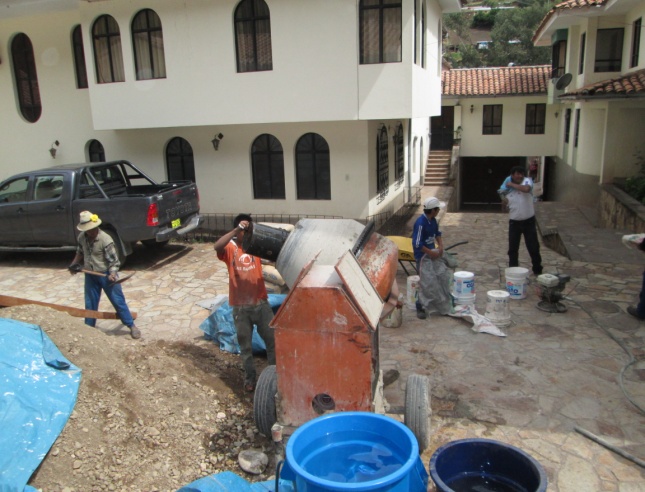 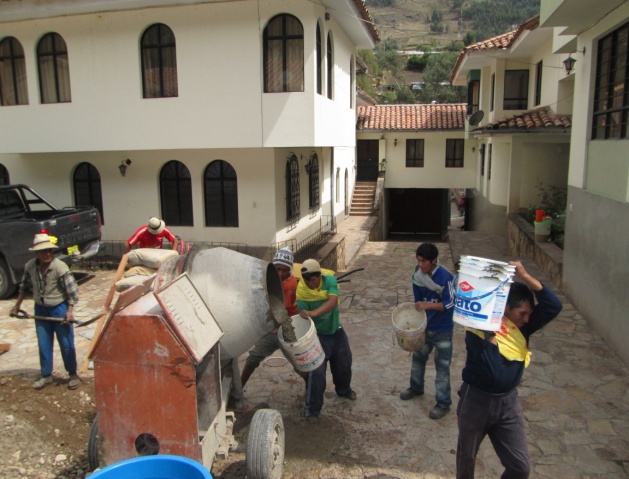 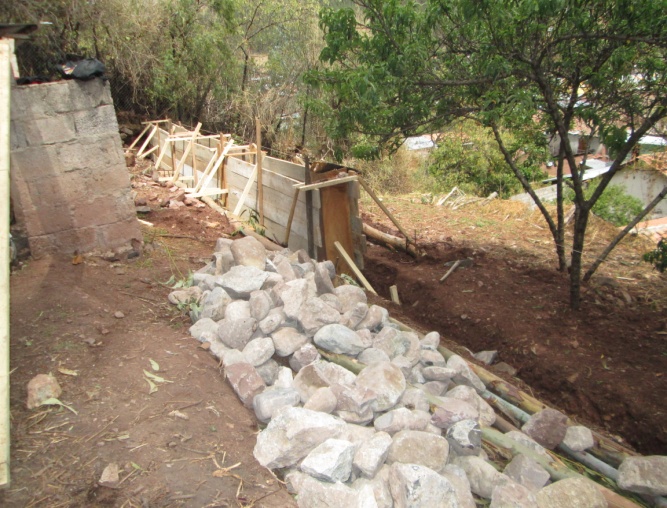 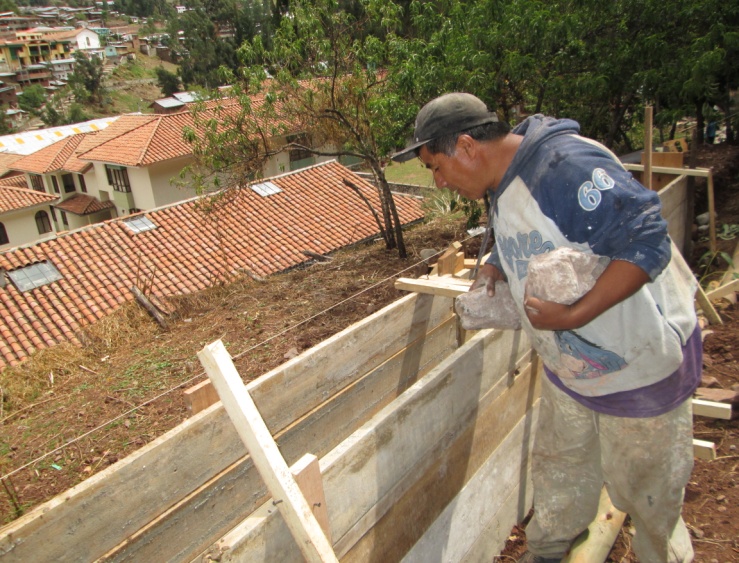 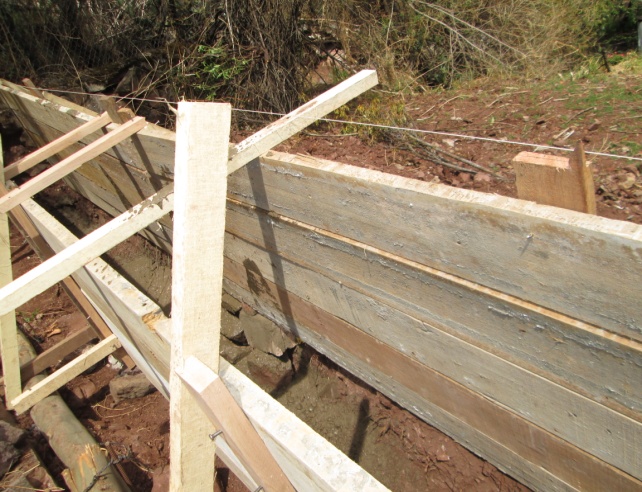 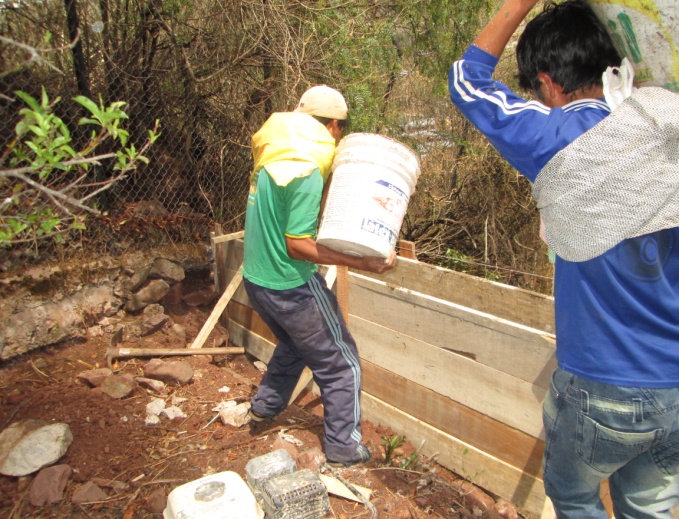 